Олимпиада по краеведению "Чудесный город".В феврале 2016 года проходила открытая районная краеведческая малая олимпиада учащихся начальной школы по истории и культуре Санкт- Петербурга "Чудесный город".В этой олимпиаде принимала участие команда 4А класса: Кмито Маша, Безкаравайный Саша, Бурак Ксения, Долеско Андрей, Марченко Саша, Ткаченко Лев, Серова Ксения , Чебелко Анжелика. Олимпиада проходила в форме игры брейн- ринг по теме " Мифы Древней Греции на берегах Невы".Ребята готовили материал по скульптурам Летнего сада, решеткам рек и каналов, скульпрурным украшениям Горного института, здания Биржи, Эрмитажа, Петропавловской крепости. Они должны были работать с картой города, определить по фрагменту скульптуру или сказочное существо, знать сюжеты мифов, символику и атрибуты древнегреческих богов и героев.Ребята отлично справились с заданиями и заняли 3 место в районе.МОЛОДЦЫ!     ПОЗДРАВЛЯЕМ !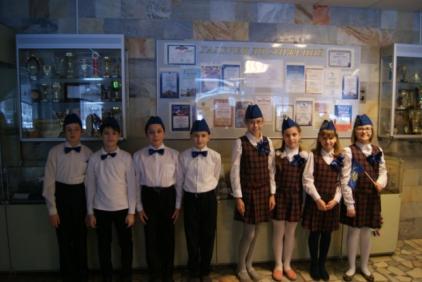 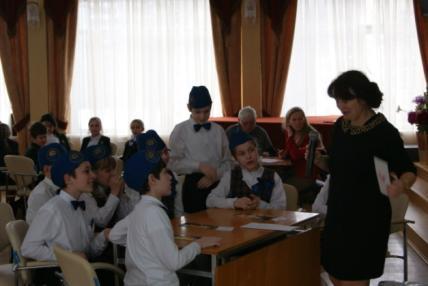 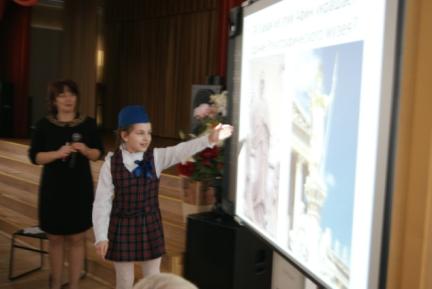 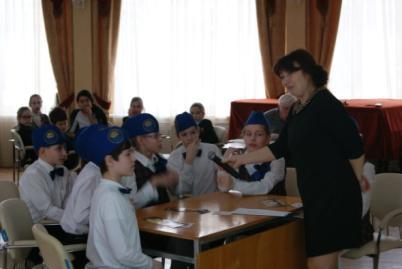 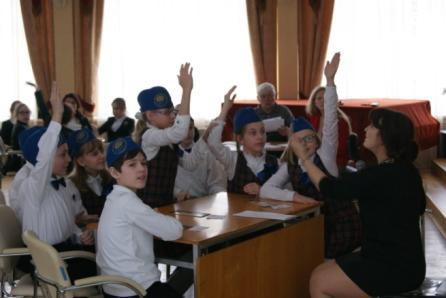 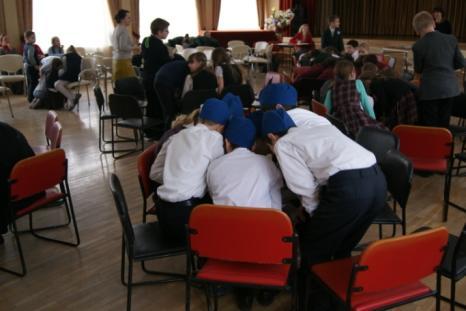 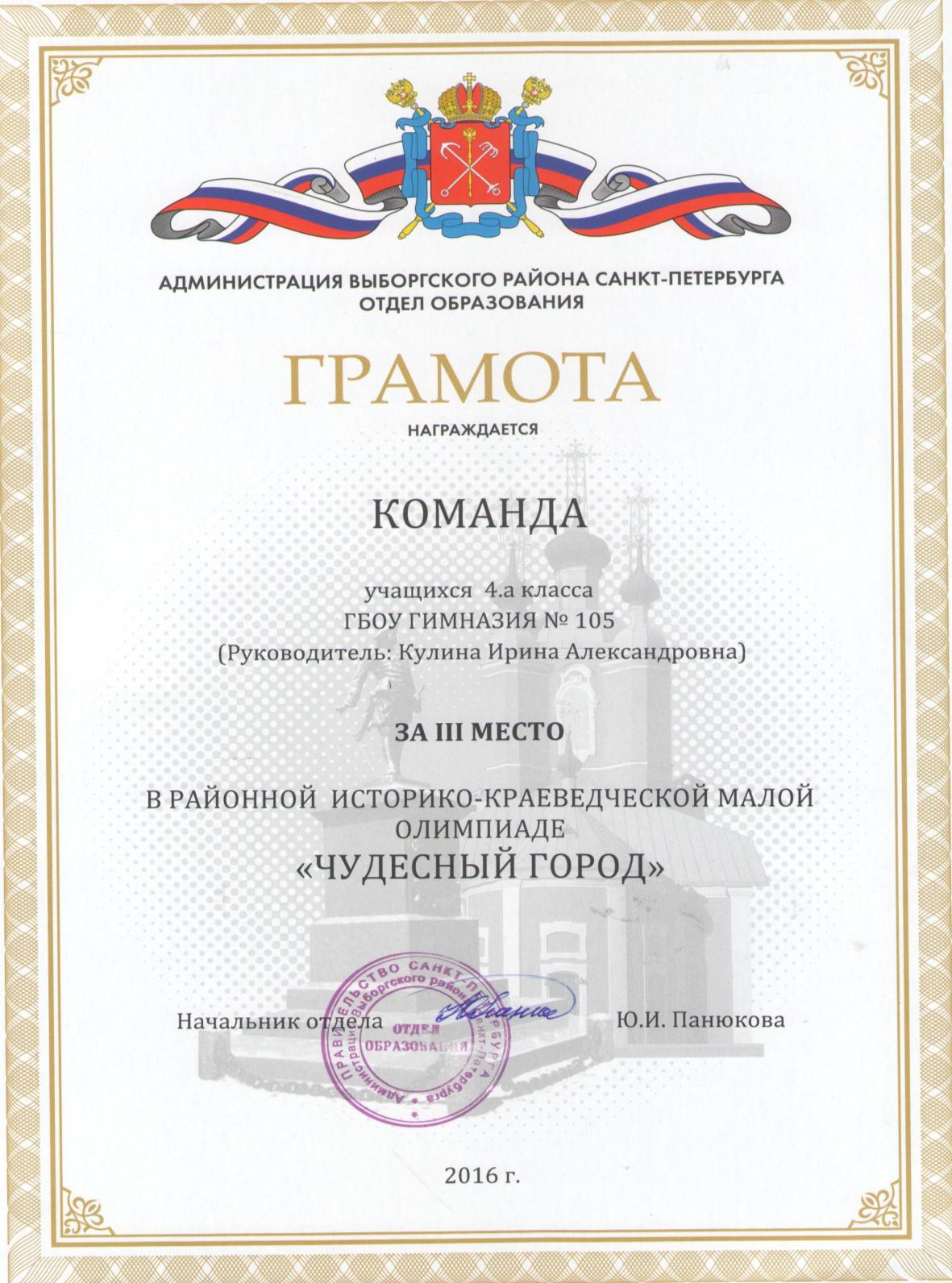 